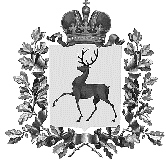 УПРАВЛЕНИЕ ФИНАНСОВАДМИНИСТРАЦИИ ТОНШАЕВСКОГО МУНИЦИПАЛЬНОГО ОКРУГА НИЖЕГОРОДСКОЙ ОБЛАСТИПРИКАЗ06 октября 2021года	62-о_________________                                                           №  _________________О внесении изменений в приказ управления финансов администрации Тоншаевского района от 22 декабря 2020 года №44-о Об утверждении порядка применения кодов целевых статей расходов классификации расходов при формировании бюджета Тоншаевского муниципального округа на 2021 год и плановый 2022 и 2023 годовВ целях обеспечения формирования бюджета Тоншаевского муниципального округа на 2021 год и плановый 2022 и 2023 годов п р и к а з ы в а ю:1. Внести в Порядок применения кодов целевых статей расходов классификации расходов при формировании бюджета Тоншаевского муниципального округа, утвержденный приказом управления финансов администрации Тоншаевского района от 22 декабря 2020 года №44-о, следующие изменения:1.1.В перечне и правилах отнесения расходов бюджета округа на соответствующие целевые статьи классификации расходов бюджетов:1)после целевой статьи 01.1.01.72180  дополнить абзацами следующего содержания:01.1.01.72190  Субсидия на оплату труда отдельным категориям работников муниципальных учреждений и органов местного самоуправления за счет средств областного бюджетаПо данной целевой статье отражаются расходы на оплату труда отдельным категориям работников муниципальных учреждений и органов местного самоуправления за счет средств областного бюджета2) после целевой статьи 01.1.01.S2180  дополнить абзацами следующего содержания:01.1.01.S2190  Софинансирование субсидии на оплату труда отдельным категориям работников муниципальных учреждений и органов местного самоуправления за счет средств бюджета округаПо данной целевой статье отражаются расходы на оплату труда отдельным категориям работников муниципальных учреждений и органов местного самоуправления за счет средств бюджета округа3) после целевой статьи 01.2.01.42310  дополнить абзацами следующего содержания:01.2.01.72190  Субсидия на оплату труда отдельным категориям работников муниципальных учреждений и органов местного самоуправления за счет средств областного бюджетаПо данной целевой статье отражаются расходы на оплату труда отдельным категориям работников муниципальных учреждений и органов местного самоуправления за счет средств областного бюджета01.2.01.S2190 Софинансирование субсидии на оплату труда отдельным категориям работников муниципальных учреждений и органов местного самоуправления за счет средств бюджета округаПо данной целевой статье отражаются расходы на оплату труда отдельным категориям работников муниципальных учреждений и органов местного самоуправления за счет средств бюджета округа4) после целевой статьи 01.2.02.43210  дополнить абзацами следующего содержания:01.2.02.72190  Cубсидия на оплату труда отдельным категориям работников муниципальных учреждений и органов местного самоуправления за счет средств областного бюджета По данной целевой статье отражаются расходы на оплату труда отдельным категориям работников муниципальных учреждений и органов местного самоуправления за счет средств областного бюджета01.2.02.S2190  Софинансирование субсидии на оплату труда отдельным категориям работников муниципальных учреждений и органов местного самоуправления за счет средств бюджета округаПо данной целевой статье отражаются расходы на оплату труда отдельным категориям работников муниципальных учреждений и органов местного самоуправления за счет средств бюджета округа5) после целевой статьи 01.5.01.45210    дополнить абзацами следующего содержания:01.5.01.72190  Субсидия на оплату труда отдельным категориям работников муниципальных учреждений и органов местного самоуправления за счет средств областного бюджетаПо данной целевой статье отражаются расходы бюджета округа на оплату труда отдельным категориям работников муниципальных учреждений и органов местного самоуправления за счет средств областного бюджета01.5.01.S2190  Софинансирование субсидии на оплату труда отдельным категориям работников муниципальных учреждений и органов местного самоуправления за счет средств бюджета округаПо данной целевой статье отражаются расходы бюджета округа на оплату труда отдельным категориям работников муниципальных учреждений и органов местного самоуправления за счет средств бюджета округа
6) после целевой статьи 02.7.03.45210  дополнить абзацами следующего содержания:02.7.03.72190  Субсидия на оплату труда отдельным категориям работников муниципальных учреждений и органов местного самоуправления за счет средств областного бюджетаПо данной целевой статье отражаются расходы бюджета на оплату труда отдельным категориям работников муниципальных учреждений и органов местного самоуправления за счет средств областного бюджета02.7.03.S2190  Софинансирование субсидии на оплату труда отдельным категориям работников муниципальных учреждений и органов местного самоуправления за счет средств бюджета округаПо данной целевой статье отражаются расходы бюджета на оплату труда отдельным категориям работников муниципальных учреждений и органов местного самоуправления за счет средств бюджета округа7) после целевой статьи 03.1.04.73220  дополнить абзацами следующего содержания:03.1.05.25220  Проведение мероприятий в сельском хозяйствеПо данной целевой статье отражаются расходы бюджета на проведение мероприятий в сельском хозяйстве8) после целевой статьи 04.2.01.25150  дополнить абзацами следующего содержания:04.2.01.72190  Субсидия на оплату труда отдельным категориям работников муниципальных учреждений и органов местного самоуправления за счет средств областного бюджетаПо данной целевой статье отражаются расходы бюджета на оплату труда отдельным категориям работников муниципальных учреждений и органов местного самоуправления за счет средств областного бюджета04.2.01.72650  Субсидия на реализацию полномочий органов местного самоуправления по решению вопросов местного значения (строительство и ПСД пожарного депо для муниципальной пожарной охраны п.Шайгино) за счет средств областного бюджетаПо данной целевой статье отражаются расходы бюджета на строительство и ПСД пожарного депо для муниципальной пожарной охраны п.Шайгино за счет средств областного бюджета04.2.01.S2190  Софинансирование субсидии на оплату труда отдельным категориям работников муниципальных учреждений и органов местного самоуправления за счет средств бюджета округаПо данной целевой статье отражаются расходы бюджета на оплату труда отдельным категориям работников муниципальных учреждений и органов местного самоуправления за счет средств бюджета округа04.2.01.S2650  Софинансирование субсидии на реализацию полномочий органов местного самоуправления по решению вопросов местного значения (строительство и ПСД пожарного депо для муниципальной пожарной охраны п.Шайгино)за счет средств бюджета округаПо данной целевой статье отражаются расходы бюджета на строительство и ПСД пожарного депо для муниципальной пожарной охраны п.Шайгино за счет средств бюджета округа9) после целевой статьи 06.3.01.26000  дополнить абзацами следующего содержания:06.3.01.74600  Иные межбюджетные трансферты на предоставление грантов в целях поощрения муниципальных районов и городских округов нижегородской области, достигающих наилучших результатов в сфере повышения эффективности бюджетных расходовПо данной целевой статье отражаются расходы бюджета на  предоставление грантов в целях поощрения муниципальных районов и городских округов нижегородской области, достигающих наилучших результатов в сфере повышения эффективности бюджетных расходов06.4.01.72190  Субсидия на оплату труда отдельным категориям работников муниципальных учреждений и органов местного самоуправления за счет средств областного бюджетаПо данной целевой статье отражаются расходы бюджета на  оплату труда отдельным категориям работников муниципальных учреждений и органов местного самоуправления за счет средств областного бюджета06.4.01.S2190  Софинансирование субсидии на оплату труда отдельным категориям работников муниципальных учреждений и органов местного самоуправления за счет средств бюджета округаПо данной целевой статье отражаются расходы бюджета на оплату труда отдельным категориям работников муниципальных учреждений и органов местного самоуправления за счет средств бюджета округа10) после целевой статьи 09.2.01.S2270  дополнить абзацами следующего содержания:09.4.01.72650  Субсидия на реализацию полномочий органов местного самоуправления по решению вопросов местного значения (изготовление проектной документации на снос расселенных многоквартирных домов)за счет средств областного бюджетаПо данной целевой статье отражаются расходы бюджета на изготовление проектной документации на снос расселенных многоквартирных домов за счет средств областного бюджета09.4.01.S2650  Софинансирование субсидии на реализацию полномочий органов местного самоуправления по решению вопросов местного значения(изготовление проектной документации на снос расселенных многоквартирных домов) за счет средств бюджета округаПо данной целевой статье отражаются расходы бюджета на изготовление проектной документации на снос расселенных многоквартирных домов  за счет средств бюджета округа09.4.F3.67483  Субсидия на обеспечение мероприятий по переселению граждан из аварийного жилищного фонда за счет средств государственной корпорации -Фонда содействия реформирования жилищно-коммунального хозяйства (2 этап)По данной целевой статье отражаются расходы бюджета на обеспечение мероприятий по переселению граждан из аварийного жилищного фонда за счет средств государственной корпорации -Фонда содействия реформирования жилищно-коммунального хозяйства (2 этап)09.4.F3.67484  Субсидии на обеспечение мероприятий по переселению граждан из аварийного жилищного фонда за счет средств областного бюджета (2 этап)По данной целевой статье отражаются расходы бюджета на  обеспечение мероприятий по переселению граждан из аварийного жилищного фонда за счет средств областного бюджета (2 этап)09.4.F3.6748S  Софинансирование переселения (2 этап)По данной целевой статье отражаются расходы бюджета на  обеспечение мероприятий по переселению граждан из аварийного жилищного фонда за счет средств бюджета округа09.5.F3.67483  Субсидия на обеспечение мероприятий по переселению граждан из аварийного жилищного фонда за счет средств государственной корпорации -Фонда содействия реформирования жилищно-коммунального хозяйства (4 этап)По данной целевой статье отражаются расходы бюджета на обеспечение мероприятий по переселению граждан из аварийного жилищного фонда за счет средств государственной корпорации - Фонда содействия реформирования жилищно-коммунального хозяйства (4 этап)09.5.F3.67484  Субсидии на обеспечение мероприятий по переселению граждан из аварийного жилищного фонда за счет средств областного бюджета (4 этап)По данной целевой статье отражаются расходы бюджета на  обеспечение мероприятий по переселению граждан из аварийного жилищного фонда за счет средств областного бюджета (4 этап)09.5.F3.6748S  Софинансирование переселения (4 этап)По данной целевой статье отражаются расходы бюджета на  обеспечение мероприятий по переселению граждан из аварийного жилищного фонда за счет средств бюджета округа(4 этап)11) после целевой статьи 11.1.02.00590  дополнить абзацами следующего содержания:11.1.02.72190  Субсидия на оплату труда отдельным категориям работников муниципальных учреждений и органов местного самоуправления за счет средств областного бюджетаПо данной целевой статье отражаются расходы бюджета на  оплату труда отдельным категориям работников муниципальных учреждений и органов местного самоуправления за счет средств областного бюджета11.1.02.S2190  Софинансирование субсидии на оплату труда отдельным категориям работников муниципальных учреждений и органов местного самоуправления за счет средств бюджета округаПо данной целевой статье отражаются расходы бюджета на  оплату труда отдельным категориям работников муниципальных учреждений и органов местного самоуправления за счет средств бюджета округа12) после целевой статьи 14.4.05.28810  дополнить абзацами следующего содержания:14.4.07.28810  Расходы по ремонту участка автомобильной дороги общего пользования местного значения в р.п.Тоншаево, ул.Пижемская протяженностью 628мПо данной целевой статье отражаются расходы бюджета на  ремонт  участка автомобильной дороги общего пользования местного значения в р.п.Тоншаево, ул.Пижемская протяженностью 628м13) после целевой статьи 14.4.23.S2609  дополнить абзацами следующего содержания:14.4.24.72210  Субсидии на капитальный ремонт и ремонт автомобильных дорог общего пользования местного значения (ул. М.Горького в р.п. Тоншаево)По данной целевой статье отражаются расходы бюджета на  ремонт автомобильных дорог общего пользования местного значения (ул. М.Горького в р.п. Тоншаево) за счет областного бюджета14.4.24.S2210  Ремонт участка автомобильной дороги общего пользования местного значения по ул. М. Горького р.п. Тоншаево за счет средств бюджета округаПо данной целевой статье отражаются расходы бюджета на ремонт участка автомобильной дороги общего пользования местного значения по ул. М. Горького р.п.Тоншаево за счет средств бюджета округа14.4.25.28810  Ремонт участка автомобильной дороги общего пользования местного значения в р.п.Тоншаево, по переулку ГагаринаПо данной целевой статье отражаются расходы бюджета на  ремонт участка автомобильной дороги общего пользования местного значения в р.п.Тоншаево, по переулку Гагарина14.4.26.20500  Субсидия на финансовое обеспечение части затрат МУП "Шахунское пассажирское автотранспортное предприятие", связанных с оказанием услуг по перевозке пассажиров общественным транспортом на муниципальных маршрутахПо данной целевой статье отражаются расходы бюджета на  финансовое обеспечение части затрат МУП "Шахунское пассажирское автотранспортное предприятие", связанных с оказанием услуг по перевозке пассажиров общественным транспортом на муниципальных маршрутах14.5.03.72650  Субсидия на реализацию полномочий органов местного самоуправления по решению вопросов местного значения (Приобретение коммунальной техники для нужд Одошнурского территориального отдела) за счет средств областного бюджетаПо данной целевой статье отражаются расходы бюджета на  приобретение коммунальной техники для нужд Одошнурского территориального отдела  за счет средств областного бюджета14.5.03.S2650  Софинансирование субсидии на реализацию полномочий органов местного самоуправления по решению вопросов местного значения (Приобретение коммунальной техники для нужд Одошнурского территориального отдела) за счет средств бюджета округаПо данной целевой статье отражаются расходы бюджета на  приобретение коммунальной техники для нужд Одошнурского территориального отдела  за счет средств бюджета округа14.5.04.20500  Субсидия на финансовое обеспечение части затрат МУП "Шахунское пассажирское автотранспортное предприятие", в целях оказания услуг по перевозке пассажиров общественным транспортом  на муниципальных маршрутах Тоншаевского муниципального округа на оплату за сжиженный углеводородный газПо данной целевой статье отражаются расходы бюджета на  финансовое обеспечение части затрат МУП "Шахунское пассажирское автотранспортное предприятие", в целях оказания услуг по перевозке пассажиров общественным транспортом на муниципальных маршрутах Тоншаевского муниципального округа на оплату за сжиженный углеводородный газ14) после целевой статьи 20.1.01.05030  дополнить абзацами следующего содержания:20.1.G6.S2450  Субсидии на реализацию мероприятий в рамках адресной инвестиционной программы за счет средств областного бюджета и ее софинансирование за счет средств округа бюджетаПо данной целевой статье отражаются расходы бюджета на  реализацию мероприятий в рамках адресной инвестиционной программы за счет средств областного бюджета и ее софинансирование за счет средств округа бюджета проектно-сметная документация на строительство 2 очереди очистных сооружений15) после целевой статьи 20.2.02.05030  дополнить абзацами следующего содержания:20.2.03.72650  Субсидия на финансовое обеспечение части затрат теплоснабжающей организации Тоншаевского муниципального округа МУП "Водник" на приобретение водогрейного твердотопливного котла для муниципальной котельной за счет субсидии на реализацию полномочий органов местного самоуправления по решению вопросов местного значения за счет средств областного бюджетаПо данной целевой статье отражаются расходы бюджета на  финансовое обеспечение части затрат теплоснабжающей организации Тоншаевского муниципального округа МУП "Водник" на приобретение водогрейного твердотопливного котла для муниципальной котельной за счет субсидии на реализацию полномочий органов местного самоуправления по решению вопросов местного значения за счет средств областного бюджета20.2.03.S2650  Субсидия на финансовое обеспечение части затрат теплоснабжающей организации Тоншаевского муниципального округа МУП "Водник" на приобретение водогрейного твердотопливного котла для муниципальной котельной за счет софинансирования субсидии на реализацию полномочий органов местного самоуправления по решению вопросов местного значения за счет средств бюджета округаПо данной целевой статье отражаются расходы бюджета на  финансовое обеспечение части затрат теплоснабжающей организации Тоншаевского муниципального округа МУП "Водник" на приобретение водогрейного твердотопливного котла для муниципальной котельной за счет софинансирования субсидии на реализацию полномочий органов местного самоуправления по решению вопросов местного значения за счет средств бюджета округа16) после целевой статьи 20.4.01.05030  дополнить абзацами следующего содержания:21.0.00.00000  Муниципальная программа "Социальная поддержка граждан Тоншаевского муниципального округа Нижегородской области на 2021-2025 годы"21.1.00.00000  Подпрограмма 1 "Старшее поколение"21.1.01.29040  Предоставление субсидии общественным организациям ветеранов и инвалидов, осуществляющим деятельность на территории Тоншаевского муниципального округаПо данной целевой статье отражаются расходы бюджета на  предоставление субсидии общественным организациям ветеранов и инвалидов, осуществляющим деятельность на территории Тоншаевского муниципального округа21.2.00.00000  Подпрограмма 2 "Социальная поддержка инвалидов" на 2021-2025 годы21.2.01.29020  Расходы на реализацию мероприятий с инвалидами с целью реализации оздоровительных, социокультурных потребностей, выявления интеллектуального и творческого потенциалаПо данной целевой статье отражаются расходы бюджета на  реализацию мероприятий с инвалидами с целью реализации оздоровительных, социокультурных потребностей, выявления интеллектуального и творческого потенциала21.2.02.29020  Оказание социальной поддержки детям-инвалидамПо данной целевой статье отражаются расходы бюджета на  оказание социальной поддержки детям-инвалидам21.2.03.29020  Формирование позитивного отношения к проблемам инвалидов в округе, укрепление социального статусаПо данной целевой статье отражаются расходы бюджета на  формирование позитивного отношения к проблемам инвалидов в округе, укрепление социального статуса21.2.04.29020  Обеспечение доступной среды жизнедеятельности для инвалидовПо данной целевой статье отражаются расходы бюджета на  обеспечение доступной среды жизнедеятельности для инвалидов21.3.00.00000  Подпрограмма 3 "Ветераны боевых действий" на 2021-2025 годы
21.3.01.29020  Расходы на реализацию мероприятий с целью реализации оздоровительных, социокультурных потребностей, выявления интеллектуального и творческого потенциала ветеранов боевых действийПо данной целевой статье отражаются расходы бюджета на реализацию мероприятий с целью реализации оздоровительных, социокультурных потребностей, выявления интеллектуального и творческого потенциала ветеранов боевых действий21.3.02.29020  Оказание социальной помощи ветеранам боевых действий и их семьямПо данной целевой статье отражаются расходы бюджета на  оказание социальной помощи ветеранам боевых действий и их семьям21.3.03.29020  Проведение мероприятий, направленных на сохранение памяти о погибших участниках боевых действий, патриотическое воспитание молодежиПо данной целевой статье отражаются расходы бюджета на  проведение мероприятий, направленных на сохранение памяти о погибших участниках боевых действий, патриотическое воспитание молодежи21.4.00.00000  Подпрограмма 4 "Поддержка специалистов, работающих в учреждениях здравоохранения, образования, культуры, спорта, социальной политики округа" на 2021-2025 годы21.4.01.29020  Приобретение муниципального, служебного жильяПо данной целевой статье отражаются расходы бюджета на  приобретение муниципального, служебного жилья21.4.02.29020  Проведение работы по привлечению специалистов для работы в учреждениях здравоохранения, образования, культуры, спорта, социальной политики округаПо данной целевой статье отражаются расходы бюджета на  проведение работы по привлечению специалистов для работы в учреждениях здравоохранения, образования, культуры, спорта, социальной политики округа21.4.03.29020  Заключение договоров найма на период трудоустройства сотрудникаПо данной целевой статье отражаются расходы бюджета на  заключение договоров найма на период трудоустройства сотрудника21.4.04.29020  Возмещение затрат за съем жилья специалистам, работающим в учреждениях здравоохранения, образования, культуры, спорта, социальной политики округаПо данной целевой статье отражаются расходы бюджета на возмещение затрат за съем жилья специалистам, работающим в учреждениях здравоохранения, образования, культуры, спорта, социальной политики округа21.5.00.00000  Подпрограмма 5 "Семья" на 2021-2025 годы21.5.01.29020  Расходы на реализацию мероприятий, направленных на пропаганду семейного образа жизниПо данной целевой статье отражаются расходы бюджета на реализацию мероприятий, направленных на пропаганду семейного образа жизни21.5.02.29020  Расходы на реализацию мероприятий, направленных на поддержку семей, имеющих несовершеннолетних детейПо данной целевой статье отражаются расходы бюджета на реализацию мероприятий, направленных на поддержку семей, имеющих несовершеннолетних детей 21.5.03.29020  Расходы на проведение мероприятий, направленных на поддержку семей, находящихся в трудной жизненной ситуацииПо данной целевой статье отражаются расходы бюджета на  проведение мероприятий, направленных на поддержку семей, находящихся в трудной жизненной ситуации22.0.00.00000  Муниципальная программа "Укрепление здоровья населения Тоншаевского муниципального округа Нижегородской области"22.1.01.25200  Развитие любительского спортаПо данной целевой статье отражаются расходы бюджета на  развитие любительского спорта22.1.02.25200  Поддержка ветеранского спортивного движенияПо данной целевой статье отражаются расходы бюджета на  поддержку ветеранского спортивного движения22.1.03.25200  Организация и проведение мероприятий по повышению физической активности учащихся образовательных учрежденийПо данной целевой статье отражаются расходы бюджета на  организацию и проведение мероприятий по повышению физической активности учащихся образовательных учреждений22.1.04.25200  Проведение ежегодных фестивалей здоровья для различных категорий жителей округа (дети, пожилые люди, люди с ограниченными возможностями) По данной целевой статье отражаются расходы бюджета на  проведение ежегодных фестивалей здоровья для различных категорий жителей округа (дети, пожилые люди, люди с ограниченными возможностями)22.1.05.25200  Ежегодное проведение спартакиад трудовых коллективов По данной целевой статье отражаются расходы бюджета на  ежегодное проведение спартакиад трудовых коллективов22.1.06.25200  Организация и проведение акции "Я выбираю спорт, как альтернативу пагубным привычкам"По данной целевой статье отражаются расходы бюджета на  организацию и проведение акции "Я выбираю спорт, как альтернативу пагубным привычкам"22.1.07.25200  Проведение мероприятий в рамках привлечения населения к сдаче норм ГТО По данной целевой статье отражаются расходы бюджета на  проведение мероприятий в рамках привлечения населения к сдаче норм ГТО22.1.08.25200  Проведение Нижегородских юношеских игрПо данной целевой статье отражаются расходы бюджета на  проведение Нижегородских юношеских игр22.1.09.25200  Пропаганда здорового образа жизни разнообразными формами и методами культурно-досуговой деятельности учреждений культуры По данной целевой статье отражаются расходы бюджета на  пропаганду здорового образа жизни разнообразными формами и методами культурно-досуговой деятельности учреждений культуры22.1.10.25200  Организация пропагандистских компаний, благотворительных акций, фестивалей, конкурсов, выставок, культурных и образовательных мероприятий и т.д., направленных на пропаганду здорового образа жизни и профилактику различных заболеванийПо данной целевой статье отражаются расходы бюджета на  организацию пропагандистских компаний, благотворительных акций, фестивалей, конкурсов, выставок, культурных и образовательных мероприятий и т.д., направленных на пропаганду здорового образа жизни и профилактику различных заболеваний22.1.11.25200  Проведение муниципального смотра-конкурса работы учреждений культуры округа по пропаганде здорового образа жизни среди населения По данной целевой статье отражаются расходы бюджета на  проведение муниципального смотра-конкурса работы учреждений культуры округа по пропаганде здорового образа жизни среди населения22.1.12.25200  Организация и проведение ежегодного муниципального форума "Здесь территория здоровья, присоединяйтесь!" По данной целевой статье отражаются расходы бюджета на  организацию и проведение ежегодного муниципального форума "Здесь территория здоровья, присоединяйтесь!"22.1.13.25200  Изготовление и тиражирование полиграфической продукции для детей и подростков по профилактике и необходимости отказа от вредных привычек, формированию основ рационального питания По данной целевой статье отражаются расходы бюджета на  изготовление и тиражирование полиграфической продукции для детей и подростков по профилактике и необходимости отказа от вредных привычек, формированию основ рационального питания22.1.14.25200  Профилактические мероприятия по противодействию злоупотребления наркотическими средствами и психотропными веществами По данной целевой статье отражаются расходы бюджета на  профилактические мероприятия по противодействию злоупотребления наркотическими средствами и психотропными веществами22.1.15.25200  Информирование различных групп населения, в том числе детей и подростков о вреде активного и пассивного курения табака, о способах его преодоления и формирования в общественном сознании установок о неприемлемости потребления табака в обществе через тематические публикации на страницах газеты "Край родной" и на официальном сайте администрации округа в сети интернет По данной целевой статье отражаются расходы бюджета на  информирование различных групп населения, в том числе детей и подростков о вреде активного и пассивного курения табака, о способах его преодоления и формирования в общественном сознании установок о неприемлемости потребления табака в обществе через тематические публикации на страницах газеты "Край родной" и на официальном сайте администрации округа в сети интернет22.1.16.25200  Социально-бытовое, медико-социальное обслуживание граждан на дому, предоставление услуг в отделении дневного пребывания ГБУ КЦСОН Тоншаевского муниципального округа, гражданам пожилого возраста и инвалидамПо данной целевой статье отражаются расходы бюджета на  социально-бытовое, медико-социальное обслуживание граждан на дому, предоставление услуг в отделении дневного пребывания ГБУ КЦСОН Тоншаевского муниципального округа, гражданам пожилого возраста и инвалидам22.1.17.25200  Организация и проведение мероприятий, укрепление социального статуса и социальной защищенности пожилых людей По данной целевой статье отражаются расходы бюджета на  организация и проведение мероприятий, укрепление социального статуса и социальной защищенности пожилых людей22.1.18.25200  Информирование различных групп населения, в том числе детей и подростков, о поведенческих и алиментарно-зависимых факторах риска и доступности продуктов здорового и диетического питания; о необходимости увеличения физической активности через тематическое публикации на страницах газеты "Край родной" и на официальном сайте администрации округа в сети интернетПо данной целевой статье отражаются расходы бюджета на  информирование различных групп населения, в том числе детей и подростков, о поведенческих и алиментарно-зависимых факторах риска и доступности продуктов здорового и диетического питания; о необходимости увеличения физической активности через тематическое публикации на страницах газеты "Край родной" и на официальном сайте администрации округа в сети интернет22.1.19.25200  Проведение координационных советов, методических конференций, тренингов по вопросам здорового образа жизни и рационального питанияПо данной целевой статье отражаются расходы бюджета на  проведение координационных советов, методических конференций, тренингов по вопросам здорового образа жизни и рационального питания22.1.20.25200  Вовлечение хозяйствующих субъектов, осуществляющих деятельность на территории Тоншаевского муниципального округа Нижегородской области, в мероприятия по укреплению общественного здоровья, в том числе продажа здорового питания, формирование отдельных прилавков с экопродуктами путем информирования через местные средства массовой информации: газету "Край родной" и официальный сайт администрации Тоншаевского муниципального округа Нижегородской области По данной целевой статье отражаются расходы бюджета на  вовлечение хозяйствующих субъектов, осуществляющих деятельность на территории Тоншаевского муниципального округа Нижегородской области, в мероприятия по укреплению общественного здоровья, в том числе продажа здорового питания, формирование отдельных прилавков с экопродуктами путем информирования через местные средства массовой информации: газету "Край родной" и официальный сайт администрации Тоншаевского муниципального округа Нижегородской области22.1.21.25200  Организация и проведение акций, конкурсов, направленных на профилактику неинфекционных заболеваний По данной целевой статье отражаются расходы бюджета на  организацию и проведение акций, конкурсов, направленных на профилактику неинфекционных заболеваний17) после целевой статьи 66.0.02.45210  дополнить абзацами следующего содержания:66.0.02.72190  Субсидия на оплату труда отдельным категориям работников муниципальных учреждений и органов местного самоуправления за счет средств областного бюджета По данной целевой статье отражаются расходы бюджета на  оплату труда отдельным категориям работников муниципальных учреждений и органов местного самоуправления за счет средств областного бюджета66.0.02.S2190  Софинансирование субсидии на оплату труда отдельным категориям работников муниципальных учреждений и органов местного самоуправления за счет средств бюджета округаПо данной целевой статье отражаются расходы бюджета на  оплату труда отдельным категориям работников муниципальных учреждений и органов местного самоуправления за счет средств бюджета округа18) после целевой статьи 66.0.03.51180  дополнить абзацами следующего содержания:66.0.03.72190  Субсидия на оплату труда отдельным категориям работников муниципальных учреждений и органов местного самоуправления за счет средств областного бюджета По данной целевой статье отражаются расходы бюджета на  оплату труда отдельным категориям работников муниципальных учреждений и органов местного самоуправления за счет средств областного бюджета66.0.03.S2190  Софинансирование субсидии на оплату труда отдельным категориям работников муниципальных учреждений и органов местного самоуправления за счет средств бюджета округаПо данной целевой статье отражаются расходы бюджета на  оплату труда отдельным категориям работников муниципальных учреждений и органов местного самоуправления за счет средств бюджета округа2. Контроль за исполнением настоящего приказа оставляю за собой.Начальник управления                                                    Н.В.Куликова